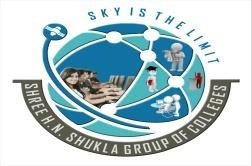 HEALTH EDUCATION AND COMMUNICATION SKILLS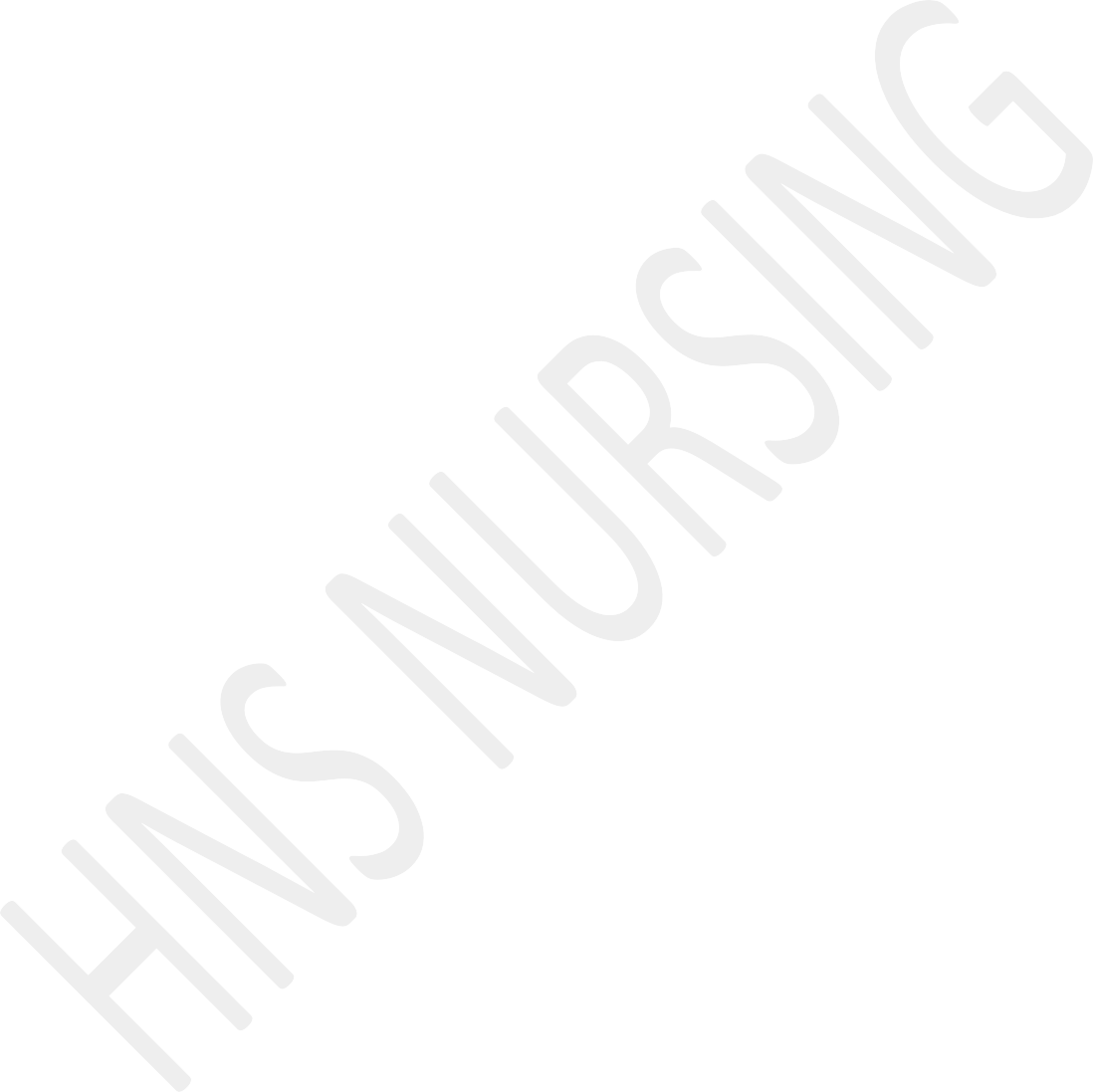 BATCH	: F.Y. GNMT0TAL HOURS : 40HrsCENTRAL OBJECTIVES This course is designed to help students toAcquire the concept of health education and develop an ability to select and/or prepare appropriate audio-visual aids and use them effectivelyUnderstand the principles of communication and counseling, and its application in nursing practice.UNIT/Total hoursLEARNING OBJECTIVECONTENTTEACHING LEARNINGACTIVITYA.V. AIDSEVALUATIO NI (8)Describe the concept and different aspects of communicationCommunication SkillsDefinition, process, purposes, principles,types and importance of communicationBarriers in communicationEstablishment of successful communication.Observing and listening skills.Lecture cum discussionGroup DiscussionBlack boardChartsShort answer questionShort answer question and objective type questionEvaluation of Group DiscussionII(12)Describe the aims and objectives,Health Educationa) Concept, definition, aims and objectivesLecture come discussionTransparencyBrain, SpinalShort answer questionscope, levels, approaches and principles of health educationof health educationPrinciples of health educationProcess of change/modification of healthbehaviorLevels and approaches of health educationMethods of health educationScope and opportunities for health education in hospital and communityNurse’s role in health educationExplain with use of Specimen.Power point presentationLecture come discussioncord , cranial nerves , spinal nerves.LCDBlack boardobjective type questionEssay type questionShort answer questionIII(8)Demonstrate the skills ofcounselingdeviations from normal parameters in differentage groups.CounselingDefinition, purpose, principles, scope andtypesCounseling process: steps and techniquesQualities of a good counselorDifference between health education andcounselingRole of nurse in counselingLecture& Explain with use of microscopic slidesLecture come discussionPower point presentationBlack BoardBlood SlidesTransparencyLCDBlack BoardShort noteShort answer questionBlack BoardIV(18)Describe the types of AV aids.Demonstrate skill in preparing and using different kinds of audio – visual AIDMethods and Media of Health EducationDefinition, purpose and types of audiovisualaids and mediaSelection, preparation and use of audiovisualaids : graphic aids, printed aids, three dimensional aids and projected aidsAdvantages and limitations of differentmediaPreparation of health education planPower point presentationLecture come discussionLecture come discussionTransparencyLCDBlack BoardBlack BoardShort noteShort answer questionobjective type questionLectureEssay type question